استخدام وسائل  العب اللغة الكلمات المتقاطعة لترقية مهارة الكتابة لدى طلبة الصف العاشر بمدرسة  نور الهدى الثانوية الإسلامية برينجسو رسالة علميةمقدمة لتكملة  الشروط اللازمة للحصول على الدرجة الجامعية الأولى في علم التربية و التعليمإعداد : أدي إيرماندا ساريرقم التسجيل : 1411020002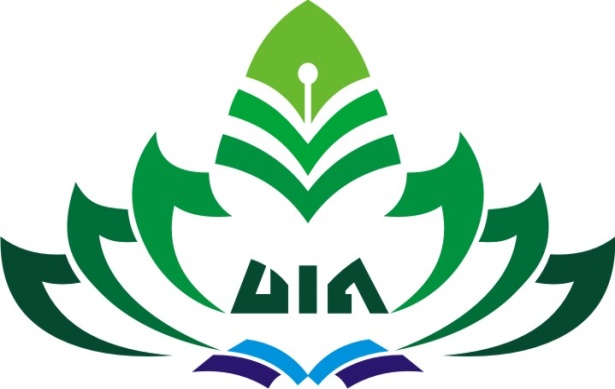 جامعة رادين إينتان الإسلامية الحكومية لانبونجكلية التربية و التعليم قسم تعليم اللغة العربية1440 هـ / 2018 م